Комбагир Екатерина Иннокентьевна, учитель начальных классов первой квалификационной категории МКОУ «Туринская  средняя школа-интернат имени Алитета Николаевича Немтушкина» Эвенкийского муниципального района Красноярского края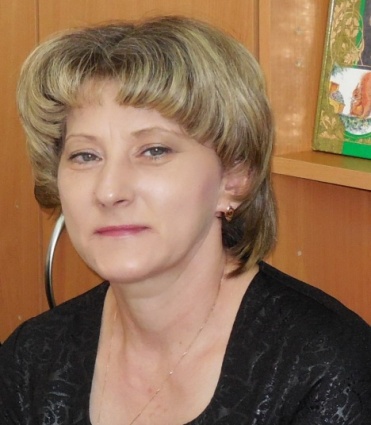 УРОК МАТЕМАТИКИ   3 класс, «Школа России» Тема урока:  «Представление трехзначных чисел в виде суммы разрядных слагаемых»Задачи урока:        - учить записывать трёхзначные числа в виде суммы разрядных слагаемых;       - закреплять вычислительные навыки;       - умение решать задачи изученных видов1. Образовательные:познакомить учащихся с алгоритмом записи трехзначного числа в виде суммы разрядных слагаемых;формировать практические навыки записи трехзначного числа в виде суммы разрядных слагаемых;продолжить работу по совершенствованию техники устного счёта;формировать навыки анализа задачи, умений решать задачи.2. Развивающие:развивать логическое мышление, внимание, память, пространственное воображение;развивать творческие умения и навыки по теме для успешного выполнения заданий;развивать культуру речи и эмоций учащихся.3. Воспитательные:развитие познавательной активности, формирование навыков работы в группахФормируемые в рамках урока универсальные учебные действияметапредметные: познавательные УУД – развитие познавательного интереса к математике, создание и     нахождение путей выхода из проблемной ситуации, поиск необходимой информации;коммуникативные УУД - развитие умения точно и правильно выражать свои мысли, работать в сотрудничестве, слушать собеседника; способствовать развитию познавательной активности, развивать математическую речь учащихся; способность сравнивать, обобщать, анализировать;регулятивные УУД -  формирование оценочной самостоятельности учащихся, контролирование своей деятельности, учить детей выполнять приёмы сложения и вычитания; упражнять в решении задач, личностные УУД – проявление познавательной инициативы в оказании помощи ученикам, формирование личностного смысла учения.Методические приемы: фронтальный опрос,  работа в парах, работа в    группах, самопроверка, взаимопроверка.Оборудование: учебник «Математика 3 класс» Моро М.И., Бантова М.А., Бельтюкова Г.В. и др. 2 часть, М.: Просвещение, 2011;  презентация, таблица разрядовПри подготовке урока использовала  материалы  следующих сайтов Интернета:https://yandex.ru/search/?lr=62&clid=9403&msid=1464533933.38998.22871.26491&oprnd=8273605183&text=Фокина+Лидия+Петровprezentatsiya_k_uroku_tryohznachnye_chisla_shkola_2100_3_klass.ppthttp://biliavskaya.ucoz.ru/load/uroki/urok_matematiki_trjokhznachnye_chisla_3_klass_os_shkola_2100/2-1-0-41http://static.my-shop.ru/product/pdf/3/29917.pdfhttp://readrate.com/rus/books/matematika-3-klass-pourochnye-razrabotki-po-matematike-k-umk-mi-moro-i-dr-shkola-rossii-fgoshttp://2berega.spb.ru/user/Vaganova35/file/5130638/ЭТАПЫ УРОКАДЕЯТЕЛЬНОСТЬ УЧИТЕЛЯФОРМИРУЕМЫЕ УУД1.Орг. момент Слайд 1.- Ребята на нашем уроке сегодня присутствуют гости, поприветствуем их. Я прошу улыбнуться тех, кто пришел на урок с хорошим настроением. Если вы не любите конфликтовать и спорить по пустякам, а любите заниматься математикой,  то хлопните в ладоши. Пожмите друг другу руки, желая удачи.Мы пришли сюда учиться,Не лениться, а трудиться,Только тот, кто много знает,В жизни что- то достигает.ЛУУД: развитие мотивов учебной деятельности  и формирование личностного смысла  учения.2.Чистописание Слайд 2- Откройте тетради, положите их под углом . Запишите сегодняшнее число, классная работа.- Сегодня на минутке чистописания мы будем писать число, которое состоит из 5 сотен, 8 десятков, 3 единиц. - Какое это число? (583)–  Пропишите это число аккуратно у себя в тетради.– А теперь пропишем эти цифры аккуратно у себя в тетрадях.- Назовите соседей этого числа (582 и 584)-  Давайте попробуем с вами вспомнить,  какие трёхзначные числа можно записать с помощью данных цифр, не повторяя в записи одну и ту же цифру дважды.- Какие это числа? (385, 853, 538, 835)Л УУД: заинтересовать учащихся  в улучшении способов написания отдельных  цифр  и чисел.Р УУД: проведение учащимися Самоконтроля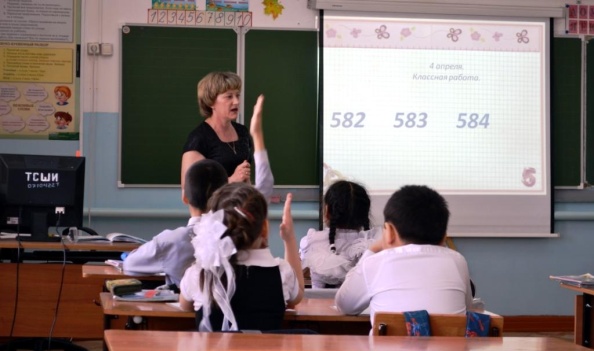 3. Актуализация знаний(Учащиеся работают самостоятельно. Проверка – слайды 3-6)Математический диктант. (Устно)Назовите  число, в котором:сотен 5 десятков 4 единицы (654);  2 сотни 7 единиц (207);  3 сотни 4 десятка (340 ).Назовите число,  следующее за числом 399 (340).Назовите число,  предшествующее числу 600 (599).Назовите число,  которое: на 1 больше, чем 199 (200); на 10 больше 456 (457); на 10 меньше, чем 670 (660); в 10 раз больше, чем 35 (350); в  10 раз меньше, чем 800 (80).Назовите только решение:- Дед поймал 20 рыбок, а внук – 10. Во сколько раз дед поймал рыб больше, чем внук? (20 : 10 = 2 (р.).)- В  селе 3 школы, а в городе в 10 раз больше. Сколько школ в городе? (3 х10 = 30 (шк.).)- Скорость самолёта 800 км/ч, скорость автомобиля в 10 раз меньше. Какая скорость автомобиля? 800 : 10 = 80 (км/ч)К УУД: умение выражать  свои мысли.П УУД: закрепить вычислительные навыки.ПУУД: овладение логическими операциями анализа и сопоставления4.Самоопределение к деятельностиПроблемный вопрос.Слайд 7.Слайд 8.- Запишите число 635. - Сколько в числе единиц 3 разряда? (6)- Как называются единицы  третьего разряда? (сотни)- Значит, сколько сотен в этом числе? (6)- Какое это число? (600) Запись на доске: 600 +- Сколько в числе единиц второго разряда? (3)- Как называется этот разряд? (десятки)- Какое это число? (30) Продолжаю запись: 600 + 30 + - Сколько в числе единиц первого  разряда? (5)- Как называется этот разряд? (единицы)- Какое это число? (5)Продолжаю запись: 600 + 30 + 5- Какие числа нужно сложить, чтобы получить число 635? (600, 30, 5.)- Как заменили число 635? (суммой)- Сколько слагаемых? (3)- Сколько цифр (значков)в числе 635? Какое это число? (трехзначное)- Что обозначает каждое слагаемое? (разряд)- Значит, как называются слагаемые, которые составляют в сумме число 635? (разрядные слагаемые.) - Сформулируйте тему  урока.- Чему мы будем учиться сегодня на уроке? ( Представлять трёхзначные числа в виде суммы разрядных слагаемых)РУУД: способность ставить, принимать и сохранять цели и задачи учебной деятельности, поиска средств для её осуществления; планирование УД, поиск эффективных способов решения учебной задачи.К УУД: умение сформулировать проблему, сотрудничество в поиске информации, способов решения учебной задачи, умение выражать  свои мысли.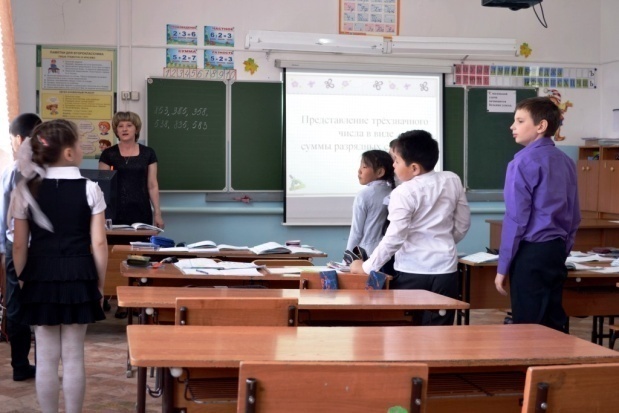 ФизминуткаПоглядело солнце вправо,А потом налево.Лучи свои расправилоИ нас теплом согрело.ЛУУД: укрепление здоровья младших школьников, развитие  мелкой и  общей моторики  детей.5. Работа в группахСлайды 9-10.Записать числа в виде суммы разрядных слагаемых (каждой группе дается на отдельном листе по столбику чисел)309	245	731296	591	228124	210	121981	513	967783	842	232230	454	111Проверка по слайдуКУУД: умение участвовать  в учебном  диалоге, правильно строить  своё высказывание, управлять поведением партнеров  при работе в группе.6. Первичное закрепление. Работа в парах№ 2 стр. 48(Самостоятельное выполнение. Взаимопроверка.)КУУД: умение участвовать  в учебном  диалоге, правильно строить  своё высказывание, управлять поведением партнера при работе в паре.7. Закрепление изученногоСлайд11.Самостоятельная работа№ 3 стр. 48- Прочитайте задачу- Сделаем схематический рисунок- Из скольких частей будет состоять отрезок? Назовите ключевые слова (Собрала, сварила)                                            14г                            ?                                                      8 к. по 3 кг- Запишите решение и ответ самостоятельно.Проверка: 3 . 8 = 24 (кг) – всего кг вишни24 – 14 = 10 (кг)Ответ: 10 кгР УУД: развитие способности  к самооценке  и самоконтролю, коррекция.П УУД: умение чётко структурировать полученные8. Самостоя-тельная работаРабота по учебнику№ 3 (с. 48).- Прочитайте задачу.- Сделаем  схематический чертеж. Из скольких частей будет состоять отрезок? (Из двух.)- Назовите ключевые слова. (Собрала и сварила)- Запишите решение и ответ задачи самостоятельно.(Проверка.) ПУУД: структурировать знания,  выбор наиболее эффективного способа  решения задачи9. Итог. Рефлексия.СамооценкаСлайды 12-13.ИТОГ. Чему каждый из вас  научился на уроке? Вы достигли поставленных целей и планируемых результатов?- Какая  тема нашего урока?- Какие результаты планировали? - Что помешало нам достичь планируемых результатов? - Кто может похвалить себя за работу на уроке?- А кто недоволен сегодня своей работой? Почему?- Наш урок подошел к концу, и я предлагаю вам продолжить предложения:- всё было понятно;- было трудно;-прибавилось знаний…- пришлось задуматься…- могу рассказать другим…Теперь я смогу сам …Я легко справился …Мне было трудно ….Самое интересное для меня было …ПУУД: умение структурировать знания,  оценка процесса  и результатов деятельности.КУУД: умение выражать  свои мысли.РУУД: волевая саморегуляция, выделение  и осознание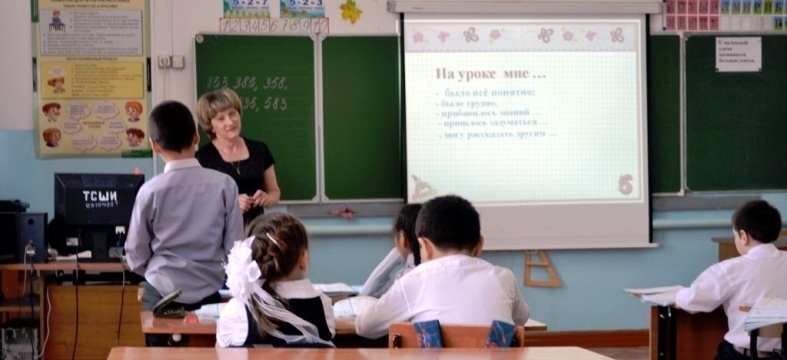 10. Домашнее задание№ 5 с. 48, Рабочая тетрадь № 20 с. 45